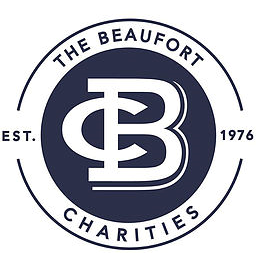 ​The Beaufort CharitiesP.O. Box 503Beaufort, SC 29901 “The Beaufort Charities is a philanthropic organization focused on generating funds to be specifically used for local need organizations which possess a worthy objective and program of service in Beaufort County.” Request for Funding ApplicationIn order to facilitate the funding of organizations in accordance with The Beaufort Charities(TBC) Mission Statement a formal request for funding must be prepared. The request must include the information listed below, in the order listed.  Please include any printed materials or literature highlighting the organization. Applications for “Request for Funding” need to be filled out and returned to below address by February 28, 2019.  You will be notified of The Beaufort Charities’ Board decision by March 31, 2019.  A Giving Partner reception will be held on May 15th and monies will be presented in June 2019.Name of organization501c3 ID and/or Tax IDPhysical Address of organization requesting fundsWebsite (if applicable)Name of individual completing application / Point of contact / Contact NumberPrimary mission and goals of the requesting organizationBrief description of the  intended use of requested fundingCurrent source(s) of revenue / funds utilized by organization requesting fundsNumber of people the requested funds will aidIs this a one (1) time request for a specific purpose or is this a request for support of the general mission of your organizationIs this the first time the organization has requested funds from TBCIf not please list year and amount of previous donationsA (minimum) 3 paragraph narrative detailing the specific request for funds ~ Please include details on scope of project or intended use of funds, impact to the organization and potential detrimental effects if funding is not granted.Applications may be submitted by mail to the following address:The Beaufort CharitiesP.O. Box 503Beaufort, SC 29901